Сроки проведения Чемпионата: 9 - 12 апреля 2024 годаСроки проведения соревнований:  10-11  апреля 2024Место проведения: Свердловская область, город Екатеринбург, ул. Юмашева, д.20Название организации:  ГАПОУ СО «Свердловский областной педагогический колледж»Контактное лицо: Даутова Елена Владимировна  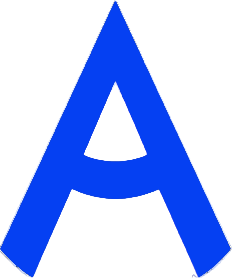 ПРОГРАММА ПРОВЕДЕНИЯ ЧЕМПИОНАТА СВЕРДЛОВСКОЙ ОБЛАСТИ «АБИЛИМПИКС» - 2024 ПО КОМПЕТЕНЦИИ «ДОШКОЛЬНОЕ ВОСПИТАНИЕ»КАТЕГОРИЯ УЧАСТНИКОВ: СТУДЕНТЫ1 день – 10 апреля 2024 годаЦЕРЕМОНИЯ ОТКРЫТИЯ/СОРЕВНОВАТЕЛЬНЫЙ ДЕНЬ1 день – 10 апреля 2024 годаЦЕРЕМОНИЯ ОТКРЫТИЯ/СОРЕВНОВАТЕЛЬНЫЙ ДЕНЬ1 день – 10 апреля 2024 годаЦЕРЕМОНИЯ ОТКРЫТИЯ/СОРЕВНОВАТЕЛЬНЫЙ ДЕНЬВремяМероприятиеМесто проведения9.00- 10.00Прибытие участников, гостей, организаторов. Регистрация. Завтрак. город Екатеринбург, ул. Юмашева, д.2010.00-10.45Трансляция церемонии открытия, приветствие участников.город Екатеринбург, ул. Юмашева, д.20, 109А10.45-11.15Размещение участников по рабочим местам, адаптация на рабочих местах, инструктаж по технике безопасностигород Екатеринбург, ул. Юмашева, д.20, 109А11.15-12.25Выполнение конкурсного задания Модуль 1город Екатеринбург, ул. Юмашева, д.20, 109А12.25-12.45Обедгород Екатеринбург, ул. Юмашева, д.20, столовая12.45-13.45Представление конкурсного заданиягород Екатеринбург, ул. Юмашева, д.20, 109А14.00-16.00Мастер - классы для участников14.00-16.00Рабочее заседание экспертов по компетенции, итоги второго дня соревнований.город Екатеринбург, ул. Юмашева, д.20, 109 А16.00-16.15Ужингород Екатеринбург, ул. Юмашева, д.20, столовая2 день – 11 апреля 2024 годаСОРЕВНОВАТЕЛЬНЫЙ ДЕНЬ2 день – 11 апреля 2024 годаСОРЕВНОВАТЕЛЬНЫЙ ДЕНЬ2 день – 11 апреля 2024 годаСОРЕВНОВАТЕЛЬНЫЙ ДЕНЬВремяМероприятиеМесто проведения9.00-9.30Прибытие участников, гостей, организаторов. Регистрация. Завтрак. город Екатеринбург, ул. Юмашева, д.20, столовая9.30-9.45Размещение участников по рабочим местам, адаптация на рабочих местах, инструктаж по технике безопасностигород Екатеринбург, ул. Юмашева, д.20, 107А9.45-11.15Выполнение конкурсного задания    Модуль 2город Екатеринбург, ул. Юмашева, д.20, 107А11.20-12.35Представление конкурсного заданиягород Екатеринбург, ул. Юмашева, д.20, 107А12.35-13.00Обедгород Екатеринбург, ул. Юмашева, д.20, столовая13.00-15.00Мероприятия культурной части: проект «Организация и проведение дискуссионного киноклуба для школьников и студентов СПО, участвующих в Чемпионате профессионального мастерства «Амбилимпикс»Мастер-класс «"Вместе весело играть". Тихопой С.В.город Екатеринбург, ул. Юмашева, д.20, 109А13.00-15.00Рабочее заседание экспертов по компетенции, итоги второго дня соревнований.город Екатеринбург, ул. Юмашева, д.20, 107А15.00-15.30Подведение итогов работы площадки город Екатеринбург, ул. Юмашева, д.20, 107Ас 15.30Отъезд участников, гостей, организаторов3 день – 12 апреля 2024 годаЦЕРЕМОНИЯ ЗАКРЫТИЯВремяМероприятиеМесто проведения12.15-13.45Мероприятия профориентационной части для школьников. Мастер классыгород Екатеринбург, ул. Юмашева, д.20, 101А15.00 - 16.30Церемония закрытия Чемпионата Свердловской области «Абилимпикс», онлайн трансляция из студии «Дворца молодёжи»Подключение к онлайн трансляции с площадки проведения: город Екатеринбург, ул. Юмашева, д.20, 101А